Δευτέρα 7 Νοεμβρίου  2022Εβδομαδιαία ανασκόπηση - Weekly reviewΗ Ε.Σ.Α.μεΑ. ενημερώνειΚάθε Σάββατο στις 3.30 το μεσημέρι «Τα Νέα της Ε.Σ.Α.μεΑ.» στο κανάλι της Βουλής!Εδώ και τρία χρόνια, κάθε Σάββατο στις 3.30 το μεσημέρι (τους καλοκαιρινούς μήνες σε επανάληψη), η εκπομπή «Τα Νέα της Ε.Σ.Α.μεΑ» προβάλλεται από τον Τηλεοπτικό Σταθμό της Βουλής, καθώς και από 25 τηλεοπτικούς σταθμούς σε όλη τη χώρα. Πρόκειται για τη μοναδική πλήρως προσβάσιμη εκπομπή για θέματα αναπηρίας. Συντονιστείτε, ώστε το αναπηρικό κίνημα να έρθει πιο κοντά στους χιλιάδες συναδέλφους και φίλους με αναπηρία, με χρόνιες παθήσεις, με μέλη των οικογενειών τους, με πολίτες που ενδιαφέρονται για την αναπηρία!04.11.2022Λόγω έλλειψης… λογισμικού στον e-ΕΦΚΑ συνταξιούχοι με αναπηρία δεν λαμβάνουν επίδομα!Επιστολή σχετικά με την έλλειψη απαιτούμενου λογισμικού συστήματος για τη χορήγηση του επιδόματος ανικανότητας σε συνταξιούχους με αναπηρία του e - ΕΦΚΑ απευθύνει η ΕΣΑμεΑ στον διοικητή του e-ΕΦΚΑ Π. Δουφεξή.04.11.2022Εκπαιδευτικό Σεμινάριο «Προωθώντας τη Δικαιωματική Προσέγγιση της Αναπηρίας στην Εκπαιδευτική και Μαθητική Κοινότητα», Τρίπολη 8 ΝοεμβρίουΗ Εθνική Συνομοσπονδία Ατόμων με Αναπηρία (Ε.Σ.Α.μεΑ.) υλοποιεί την Πράξη «ΑΓΗΣΙΛΑΟΣ», μέσω του Επιχειρησιακού Προγράμματος «Πελοπόννησος 2014-2020» με τη συγχρηματοδότηση από την Ευρωπαϊκή Ένωση (ΕΚΤ) και από εθνικούς πόρους μέσω του ΠΔΕ.04.11.2022Καταστρατήγηση του δημόσιου, εθνικού και κοινωνικού χαρακτήρα του συστήματος υγείας με το νέο σχέδιο νόμου του υπ. Υγείας!Επιστολή με τις προτάσεις της επί του σχεδίου νόμου του υπ. Υγείας «Δευτεροβάθμια περίθαλψη, ιατρική εκπαίδευση και λοιπές διατάξεις αρμοδιότητας του υπουργείου Υγείας» απέστειλε η ΕΣΑμεΑ στον υπ. Υγείας Θ. Πλεύρη, τις οποίες ανάρτησε και στη διαβούλευση στο opengov.03.11.2022Ο Ι. Βαρδακαστάνης στο Ρέθυμνο - πρόσκληση σε συνέντευξη Τύπου Παρασκευή 4 Νοεμβρίου 10.30 π.μ. Δημαρχείο ΡεθύμνουΣυνέντευξη Τύπου θα δώσουν από κοινού ο πρόεδρος της ΕΣΑμεΑ και του EDFΙωάννης Βαρδακαστάνης, ο δήμαρχος Ρεθύμνης Γιώργης Χ. Μαρινάκης και ο δήμαρχος Αγίας Νάπας Κύπρου Χρίστος Ζαννέττου, με αφορμή την 4η Τεχνική Συνάντηση του έργου «Προσβάσιμη Φύση και Πολιτισμός - Αειφόρος Τουρισμός/ In-Heritage», την Παρασκευή 4 Νοεμβρίου , στις 10.30 το πρωί στο Δημαρχείο Ρεθύμνου.Ανακοίνωση 02.11.2022Ανάρτηση προσωρινών πινάκων επιτυχόντων του Ν. 2643/1998 για την ΑττικήΑναρτήθηκαν οι προσωρινοί πίνακες επιτυχόντων του Ν.2643/98, για την Περιφερειακή Διεύθυνση Αττικής και αφορούν την κάλυψη θέσεων ειδικών κατηγοριών στον ευρύτερο δημόσιο τομέα.01.11.2022Στη Βουλή μίλησε ο γ.γ. της ΕΣΑμεΑ Β. Κούτσιανος για την προσβασιμότητα των μηχανισμών σε συνθήκες κρίσηςΣτην αρμόδια Επιτροπή Παραγωγής και Εμπορίου της Βουλής ανέπτυξε τις προτάσεις της ΕΣΑμεΑ επί του σχεδίου νόμου «Εθνικός Μηχανισμός Εναέριας Έρευνας και Διάσωσης "Θεοφάνης Ερμής Θεοχαρόπουλος" και διατάξεις για τη λειτουργία του Οργανισμού Αντισεισμικού Σχεδιασμού και Προστασίας» ο γενικός γραμματέας της Συνομοσπονδίας Βασίλης Κούτσιανος, την Δευτέρα 31 Οκτωβρίου.Ανακοίνωση 01.11.2022Πανελλήνια ημέρα δωρεάς οργάνων και μεταμόσχευσηςΗ φετινή Ημέρα Δωρεάς Οργάνων έρχεται λίγους μήνες από την είδηση ότι στη χώρα μας ακυρώνονται μεταμοσχεύσεις λόγω έλλειψης ιατρικού προσωπικού σε μονάδα Μεταμόσχευσης: Στις 4 Ιουλίου 2022 η ΕΣΑμεΑ ζήτησε την παρέμβαση εισαγγελέα για να αναζητηθούν ευθύνες όπου και αν ανήκουν: «Ζητάμε να μάθουμε πόσες μεταμοσχεύσεις και για ποιο λόγο ακυρώνονται κάθε χρόνο, καθώς αυτό το περιστατικό που είδε το φως της δημοσιότητας δεν είναι το μοναδικό»!31.10.2022Προστασία α’ κατοικίας - κανένας πολίτης με αναπηρία άστεγος!Το φλέγον θέμα των πλειστηριασμών πρώτης κατοικίας ατόμων με αναπηρία θίγει στην επιστολή της στον πρωθυπουργό της χώρας Κυριάκο Μητσοτάκη η ΕΣΑμεΑ, σε συνέχεια μιας σειράς παρεμβάσεων για το ζήτημα της προστασίας της κύριας κατοικίας, καθώς, μέσω της υπηρεσίας της «Διεκδικούμε Μαζί», έρχεται καθημερινά σε επαφή με τη δυσαρέσκεια και την ανησυχία ατόμων με αναπηρία, χρόνιες παθήσεις και μελών των οικογενειών τους για αυτό το θέμα.EUROPEAN DISABILITY FORUM 03.11.2022COP27: Will Climate Action plans be disability-inclusive?The Climate Crisis affects us all. But more so persons with disabilities. Forced displacement, lack of disability-inclusive procedures in case of climate disasters (floods, wildfires, extreme heat and cold, loss of electricity), disproportionate impact on poor people… issues caused by this global emergency always leave persons with disabilities worse off.  Ακολουθείστε την Ε.Σ.Α.μεΑ. στα social mediahttps://www.facebook.com/ESAmeAgr/ https://twitter.com/ESAMEAgr https://www.instagram.com/ncdpgreece/ Youtube ESAmeAGrΙστοσελίδα www.esamea.gr 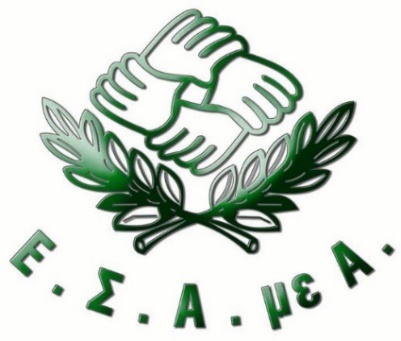 